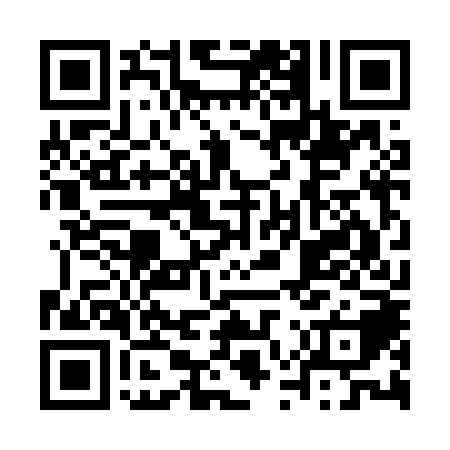 Prayer times for Young's Colonial Acres, Ohio, USAMon 1 Jul 2024 - Wed 31 Jul 2024High Latitude Method: Angle Based RulePrayer Calculation Method: Islamic Society of North AmericaAsar Calculation Method: ShafiPrayer times provided by https://www.salahtimes.comDateDayFajrSunriseDhuhrAsrMaghribIsha1Mon4:226:031:375:389:1010:512Tue4:236:041:375:389:1010:503Wed4:246:041:375:389:0910:504Thu4:256:051:375:389:0910:495Fri4:266:061:375:389:0910:496Sat4:266:061:375:389:0810:487Sun4:276:071:385:389:0810:478Mon4:286:081:385:389:0810:479Tue4:296:081:385:389:0710:4610Wed4:306:091:385:389:0710:4511Thu4:316:101:385:389:0610:4412Fri4:326:101:385:389:0610:4413Sat4:346:111:385:389:0510:4314Sun4:356:121:395:389:0510:4215Mon4:366:131:395:389:0410:4116Tue4:376:141:395:389:0310:4017Wed4:386:141:395:389:0310:3918Thu4:396:151:395:389:0210:3819Fri4:416:161:395:389:0110:3620Sat4:426:171:395:389:0110:3521Sun4:436:181:395:379:0010:3422Mon4:456:191:395:378:5910:3323Tue4:466:201:395:378:5810:3224Wed4:476:211:395:378:5710:3025Thu4:496:221:395:378:5610:2926Fri4:506:221:395:368:5510:2827Sat4:516:231:395:368:5410:2628Sun4:536:241:395:368:5310:2529Mon4:546:251:395:358:5210:2330Tue4:556:261:395:358:5110:2231Wed4:576:271:395:358:5010:20